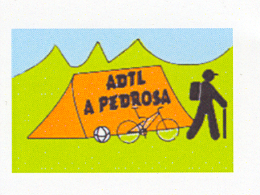 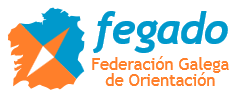 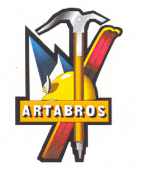 X LIGA GALLEGA DE RAID DE AVENTURARAID ORRO – CULLEREDO  28 DE JUNIO 2014COMPOSICIÓN DEL JURADO TÉCNICOORGANIZACIÓN : 		JUAN CARLOS CARBALLO FERNÁNDEZ EQUIPOS ÉLITE :  		PABLO LÓPEZ FRANCOSUPLENTE:           		JOSÉ ÁNGEL MORLAN RODRÍGUEZEQUIPOS AVENTURA: 	MANUEL BELOSO GARCÍASUPLENTE : 		ANTONIO J. LÓPEZ PEITEADO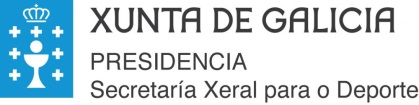 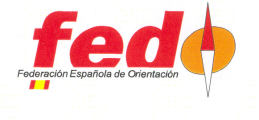 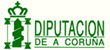 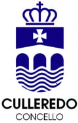 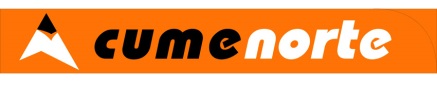 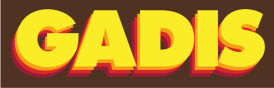 